Конституционный Суд обязал законодателей субъектов РФ устранить пробелы в вопросе возбуждения дел об административных правонарушениях, посягающих на общественный порядок и общественную безопасность Пункт 1 части 3 статьи 16.5 КоАП Москвы не соответствует Конституции РФ, поскольку он в течение длительного времени не определяет должностных лиц, которые могут возбуждать дела (составлять протоколы) об административных правонарушениях, предусмотренных статьей 3.13 "Нарушение тишины и покоя граждан в Москве" КоАП Москвы, в отношении совершеннолетних граждан, не обеспечивая тем самым надлежащего механизма привлечения их к административной ответственности за данное правонарушение. В отсутствие заключенного между МВД России и Правительством Москвы соглашения о передаче полномочий по составлению протоколов об административных правонарушениях, предусмотренных статьей 3.13 КоАП Москвы, КоАП Москвы порождает соответствующий пробел, который подрывает законные ожидания граждан относительно того, что установленные законодателем меры административной ответственности будут надлежащим образом применяться. Законодателю города Москвы и законодателям иных субъектов РФ (в случае аналогичного регулирования рассмотренного вопроса в иных регионах) надлежит внести в свои акты необходимые изменения. Впредь до внесения таких изменений протоколы об административных правонарушениях, предусмотренных статьей 3.13 КоАП Москвы, в отношении совершеннолетних граждан уполномочены составлять должностные лица Объединения административно-технических инспекций города Москвы. При этом должностные лица органов внутренних дел (полиции) обязаны оказывать содействие в привлечении к административной ответственности виновных в совершении указанных административных правонарушений и при отсутствии соответствующего соглашения между МВД России и Правительством Москвы. Кроме этого, Конституционным Судом в настоящем Постановлении дана оценка признанным соответствующими Конституции РФ положениям абзаца девятого пункта 2 статьи 1, абзаца первого и второго пункта 1 и предложения первого пункта 2 статьи 21, пункта 2 статьи 22 и пункта 3 статьи 27 Федерального закона "О прокуратуре Российской Федерации", предложения второго части 1 статьи 28.4 КоАП РФ. 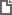 Постановление Конституционного Суда РФ от 06.04.2023 N 15-П
"По делу о проверке конституционности абзаца девятого пункта 2 статьи 1, абзацев первого и второго пункта 1 и предложения первого пункта 2 статьи 21, пункта 2 статьи 22 и пункта 3 статьи 27 Федерального закона "О прокуратуре Российской Федерации", абзаца второго части 6 статьи 28.3 и предложения второго части 1 статьи 28.4 Кодекса Российской Федерации об административных правонарушениях, а также пункта 1 части 3 статьи 16.5 Закона города Москвы "Кодекс города Москвы об административных правонарушениях" в связи с жалобой гражданина П.Н. Лакина" 